                                                        МБДОУ Углегорский  д/с  «Вишенка»                                                                            Муз.рук-ль Галько М.В.                                                                            Конспект музыкального занятия в старшей группе по теме                   "Загадки маленькой феи"
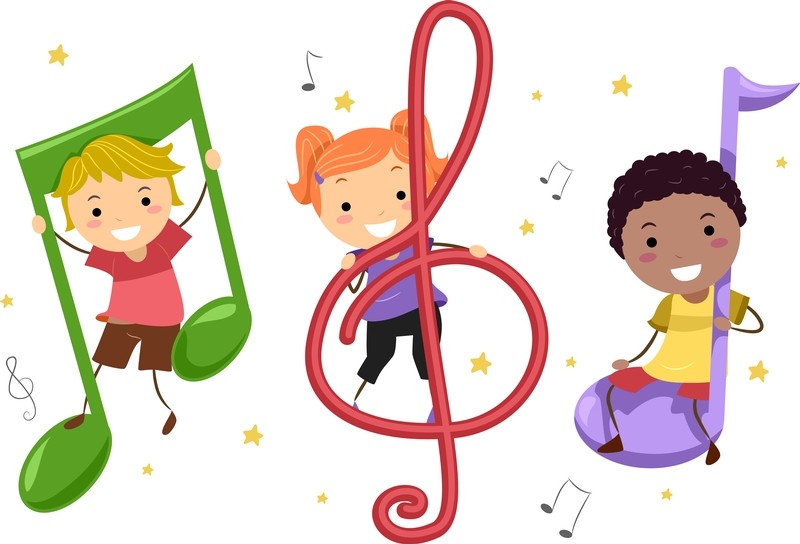                                 п.Углегорский  2016годРазвивающие задачи:развивать в детях эмоциональную отзывчивость на музыку, образ и содержание которой связаны с миром сказки, фантазии, волшебства;развивать воображение детей путем восприятия музыки, характеризующей сказочный персонаж (Баба Яга);развивать чувство ритма, звуковысотный и ладотональный слух;развивать творческое воображение посредством музыкально-ритмических движений.Развивать мелкую моторику рук Развивать умение исполнять движения по показу педагогаФормировать умение проговаривать свои действияВоспитательные задачи:прививать любовь к музыке и литературе.Методическое обеспечение:фонограмма музыкальных произведений : «Баба Яга» , полька, мазурка, вальс, русские народные плясовые.игрушки: зонтик, Баба Яга, гармошка – оригами, шарики с картинками – веселый и грустный человечек.шкатулка.Предварительная работа:Слушание музыкальных произведений : полька, мазурка, вальс, плясовые.разучивание пластических упражнений для рук («Ветерок», «Игра с водой» муз. Л. Бетховена);слушание пьес из «Детского Альбома» П. И. Чайковского: «Баба Яга», «Деревянные солдатики».Приветствие «Здравствуйте!». Здравствуй, солнышко – дружок, (руки вверх, «фонарики»)Здравствуй, носик – пятачок (указательным пальцем показываем носик)Здравствуйте, губки (показываем губки)Здравствуйте, зубки (показываем зубки)Губками «почмокали» («чмокаем»)Зубками «пощёлкали» («щёлкаем»)Ручки вверх подняли (поднимаем ручки вверх)И ими помахали (машем ладошками)А теперь все вместе – «Здравствуйте!» - сказали (хором здороваемся)М. р.:Я очень рада вас видеть. Мне сегодня как никогда нужна ваша помощь. Дело в том, что я обнаружила в зале вот эту шкатулку. Рядом лежало письмо, в котором говорится – кто сможет отгадать, каким героям из мультфильмов или сказочным персонажам принадлежат предметы в шкатулке, тому она и достанется. Вы согласны отгадать загадки шкатулки? (Да).Ну, не будем терять время, а поскорее посмотрим, что же там лежит. (Открыть – музыка).Ребята, да это же непростая, а музыкальная шкатулка.Шкатулка наша тайнами
И песнями полна,
Секреты музыкальные
Откроет нам она.
Ты, шкатулка, открывайся,
Открывайся поскорей.
Постарайся, постарайся,
Чтобы стало веселей.Достаем гармошку (оригами) из цветной бумаги.М.р.: Посмотрите, что это?Ответы детей.( гармошка)Вспомните, кто любил играть на гармошке?Ответы детей: (Крокодил Гена).М.Р.: Конечно, Крокодил Гена. Но эта гармошка необычная. Давайте с вами пофантазируем ,во что может превратиться эта гармошка в зависимости от того, музыка какого танца будет звучать. Если будет звучать полька – гармошка превратится в юбочку, покажите, мазурка – веер, плясовая – гармошка, а когда вы услышите вальс – в нашем зале появится много разноцветных бабочек. Будьте внимательны, итак – начинаем.Музыкально – дидактическая игра «Гармошка – говорушка».М. Р. Молодцы, с первым заданием справились, посмотрим, что же еще лежит в шкатулке. (шкатулка не открывается). Что такое? Замок –то кодовый. Наверное кто-то еще любил играть на гармошке. (Антошка).Конечно, Антошка. Но ведь у Антошки был еще один музыкальный инструмент. Послушай те загадку – ею едят, ею же и веселят. Что это?Ответы детей: (Ложка).Давайте подберем код замка.Музыкально-дидактическая игра «Повтори код».Шкатулка открывается. Достать веселого и грустного человечков.М. Р. Кто это, ребята?Ответы детей: (Братья мажор и минор).Давайте представим, что вы  жители  сказочного города  и решили устроить праздник. Вы собрались на главной площади города и пригласили братьев.  Пели, шутили, играли, а затем попросили братьев исполнить танец. Задумались мажор и минор…Как же мы сможем танцевать ? Ведь мажор любит веселиться, а минор – мечтать. Я предлагаю разделиться на 2 группы мажорчики и минорики. Кто из вас любит помечтать? А кто повеселиться? А сейчас внимательно слушайте каждый свою музыку и двигайтесь только когда она зазвучит.(Мажор – поскоки и хлопки в ладоши, минор – плавные движения руками и кружение).Музыкально-дидактическая игра на развитие ладотонального слуха.Музыкальный руководитель: Достаем следующий предмет – Зонтик.Посмотрите, какой красивый зонтик. Интересно, кому же он принадлежит?Ответы детей: Оле-Лукойе.М. Р. Мы знаем много сказок  про гномов, а вы знаете, где живут гномы?Физминутка «Гном живет под потолком»Кто живет под потолком?
Гном, гном, гном.
У него есть борода?
Да, да, да.
А манишка и жилет?
Нет, нет, нет.
Как встает он по утрам?
Сам, сам, сам.
Кто с ним утром кофе пьет?
Кот, кот, кот.
И давно он так живет?
Год, год, год.
Кто с ним бегает по крыше?
Мыши, мыши, мыши.
Он капризничает, да?
Никогда.М. Р. А сейчас – внимание, вновь открываем шкатулку. (Достать сверток, не разворачивая и не показывая предмет.) Времени на размышление у нас не так много, так что попросим музыку подсказать, кто это может быть.Слушание пьесы «Баба –Яга» П. Чайковского.Дети узнают произведение.М. Р. Правильно «Баба-Яга». Скажите, как рассказывает музыка о Бабе-Яге?Ответы детей.М. Р. Молодцы, в самом начале Б.Я. идет прихрамывая, затевая что-то недоброе, затем появляется суетливое, непрерывное движение, будто Б. Я. что-то ищет, и вот музыка звучит высоко, зловеще, Б.Я. несется в ступе по воздуху, потом вдруг резко спускается вниз на землю, колдует… и вдруг пропадает. Ну-ка, посмотрим что же это и помогла ли музыка нам отгадать эту сложную загадку. (Показать игрушку) Действительно, это Баба Яга.                                        М.Р. Молодцы, справились . Посмотрим , не осталось в шкатулке ещё чего-нибудь? Нет не осталось. С  загадками маленькой феи мы справились. Вам понравилось отгадывать загадки? Что больше всего понравилось? Ответы детей.М.Р.: Ребята, а шкатулка у нас не простая, а волшебная. Она для вас приготовила  подарочек. (достать)ЛИТЕРАТУРА:Статья с Фестиваля педагогических идей "Открытый урок"Пальчиковая игра «Здравствуйте» автор Савинова С. Ф.(для всех возрастных групп)Игру можно использовать, как приветствие в начале занятия.Задачи:Развивать мелкую моторику рук Развивать умение исполнять движения по показу педагогаФормировать умение проговаривать свои действияЗдравствуй, солнышко – дружок, (руки вверх, «фонарики»)Здравствуй, носик – пятачок (указательным пальцем показываем носик)Здравствуйте, губки (показываем губки)Здравствуйте, зубки (показываем зубки)Губками «почмокали» («чмокаем»)Зубками «пощёлкали» («щёлкаем»)Ручки вверх подняли (поднимаем ручки вверх)И ими помахали (машем ладошками)А теперь все вместе – «Здравствуйте!» - сказали (хором здороваемся)   Пальчиковая игра «Ладошки» автор Савинова С. Ф.(для всех возрастных групп)Игру можно использовать, как приветствие в начале занятия.Задачи:Развивать мелкую моторику рук Развивать умение исполнять движения по показу педагогаФормировать умение проговаривать свои действияРазвивать координацию движений и рукЛадошки «вверх» (ладони поворачиваем «вверх»)Ладошки «вниз»  (ладошки поворачиваем «вниз»)Ладошки «набок» (ладошки ставим «стеночками»)И сжали в кулачок (сжимаем пальчики)Ладошки вверх подняли (сжимая и разжимая пальчики поднимаем руки вверх)И «здравствуйте!» - сказали (дети здороваются)Приветствие «Доброе утро».Придумано кем-то просто и мудроПри встрече здороваться: «Доброе утро!»Доброе утро - солнцу и птицам,Доброе утро - приветливым лицам!»